ПРОТОКОЛ № _____Доп. Вр.                    в пользу                                           Серия 11-метровых                    в пользу                                            Подпись судьи : _____________________ /_________________________ /ПредупрежденияУдаленияПредставитель принимающей команды: ______________________ / _____________________ Представитель команды гостей: _____________________ / _________________________ Замечания по проведению игры ______________________________________________________________________________________________________________________________________________________________________________________________________________________________________________________________________________________________________________________________________________________________________________________________________________________________________________________________________________________________________________________________Травматические случаи (минута, команда, фамилия, имя, номер, характер повреждения, причины, предварительный диагноз, оказанная помощь): _________________________________________________________________________________________________________________________________________________________________________________________________________________________________________________________________________________________________________________________________________________________________________________________________________________________________________Подпись судьи:   _____________________ / _________________________Представитель команды: ______    __________________  подпись: ___________________    (Фамилия, И.О.)Представитель команды: _________    _____________ __ подпись: ______________________                                                             (Фамилия, И.О.)Лист травматических случаевТравматические случаи (минута, команда, фамилия, имя, номер, характер повреждения, причины, предварительный диагноз, оказанная помощь)_______________________________________________________________________________________________________________________________________________________________________________________________________________________________________________________________________________________________________________________________________________________________________________________________________________________________________________________________________________________________________________________________________________________________________________________________________________________________________________________________________________________________________________________________________________________________________________________________________________________________________________________________________________________________________________________________________________________________________________________________________________________________________________________________________________________________________________________________________________________________________________________________________________________________________________________________________________________________________________________________________________________________________________________________________________________________________________________________________________________________________________Подпись судьи : _________________________ /________________________/ 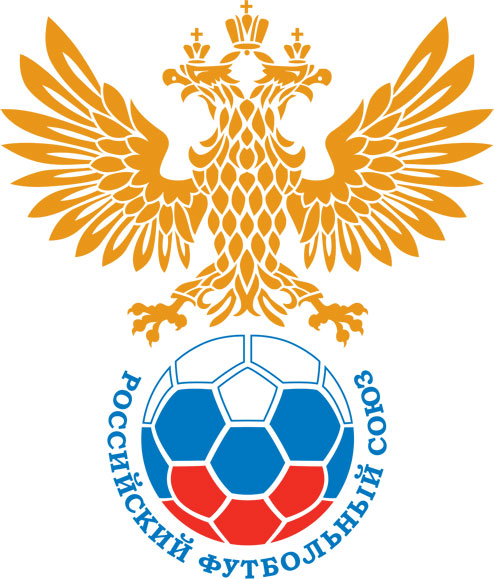 РОССИЙСКИЙ ФУТБОЛЬНЫЙ СОЮЗМАОО СФФ «Центр»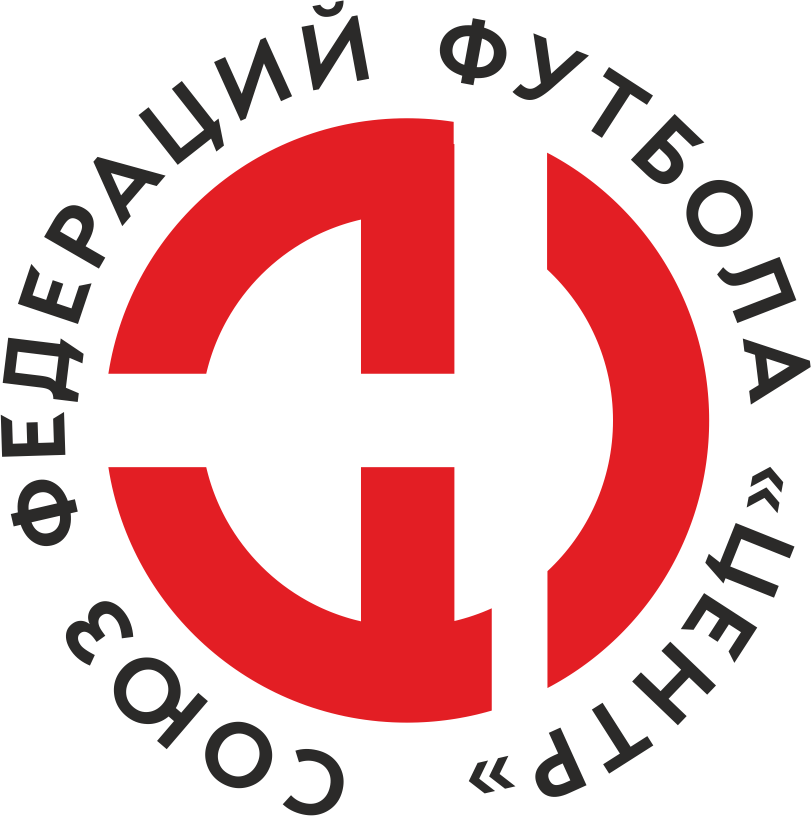    Первенство России по футболу среди команд III дивизиона, зона «Центр» _____ финала Кубка России по футболу среди команд III дивизиона, зона «Центр»Стадион «Олимп» (Курск)Дата:1 июня 2019Авангард-М (Курск)Авангард-М (Курск)Авангард-М (Курск)Авангард-М (Курск)Металлург-ОЭМК (Старый Оскол)Металлург-ОЭМК (Старый Оскол)команда хозяевкоманда хозяевкоманда хозяевкоманда хозяевкоманда гостейкоманда гостейНачало:14:00Освещение:ЕстественноеЕстественноеКоличество зрителей:100Результат:2:5в пользуМеталлург-ОЭМК (Старый Оскол)1 тайм:0:2в пользув пользу Металлург-ОЭМК (Старый Оскол)Судья:Корнюхов Сергей  (Смоленск)кат.1 помощник:Степченков Андрей (Смоленск)кат.2 помощник:Шварц Денис (Смоленск)кат.Резервный судья:Резервный судья:Афансьева Каринакат.Инспектор:Илюшечкин Виктор Анатольевич (Орел)Илюшечкин Виктор Анатольевич (Орел)Илюшечкин Виктор Анатольевич (Орел)Илюшечкин Виктор Анатольевич (Орел)Делегат:НетНетНетНетСчетИмя, фамилияКомандаМинута, на которой забит мячМинута, на которой забит мячМинута, на которой забит мячСчетИмя, фамилияКомандаС игрыС 11 метровАвтогол0:1Владислав ФасхутдиновМеталлург-ОЭМК (Старый Оскол)50:2Владислав ФасхутдиновМеталлург-ОЭМК (Старый Оскол)340:3Владислав ФасхутдиновМеталлург-ОЭМК (Старый Оскол)631:3Сергей ЯрыгинАвангард-М (Курск)701:4Иван Завьялов Металлург-ОЭМК (Старый Оскол)761:5Александр Фролов Металлург-ОЭМК (Старый Оскол)882:5Юрий МаханьковАвангард-М (Курск)90+Мин                 Имя, фамилия                          КомандаОснованиеРОССИЙСКИЙ ФУТБОЛЬНЫЙ СОЮЗМАОО СФФ «Центр»РОССИЙСКИЙ ФУТБОЛЬНЫЙ СОЮЗМАОО СФФ «Центр»РОССИЙСКИЙ ФУТБОЛЬНЫЙ СОЮЗМАОО СФФ «Центр»РОССИЙСКИЙ ФУТБОЛЬНЫЙ СОЮЗМАОО СФФ «Центр»РОССИЙСКИЙ ФУТБОЛЬНЫЙ СОЮЗМАОО СФФ «Центр»РОССИЙСКИЙ ФУТБОЛЬНЫЙ СОЮЗМАОО СФФ «Центр»Приложение к протоколу №Приложение к протоколу №Приложение к протоколу №Приложение к протоколу №Дата:1 июня 20191 июня 20191 июня 20191 июня 20191 июня 2019Команда:Команда:Авангард-М (Курск)Авангард-М (Курск)Авангард-М (Курск)Авангард-М (Курск)Авангард-М (Курск)Авангард-М (Курск)Игроки основного составаИгроки основного составаЦвет футболок: Белые       Цвет гетр: БелыеЦвет футболок: Белые       Цвет гетр: БелыеЦвет футболок: Белые       Цвет гетр: БелыеЦвет футболок: Белые       Цвет гетр: БелыеНЛ – нелюбительНЛОВ – нелюбитель,ограничение возраста НЛ – нелюбительНЛОВ – нелюбитель,ограничение возраста Номер игрокаЗаполняется печатными буквамиЗаполняется печатными буквамиЗаполняется печатными буквамиНЛ – нелюбительНЛОВ – нелюбитель,ограничение возраста НЛ – нелюбительНЛОВ – нелюбитель,ограничение возраста Номер игрокаИмя, фамилияИмя, фамилияИмя, фамилия16Егор Скоробогатько Егор Скоробогатько Егор Скоробогатько 3Александр Беляев Александр Беляев Александр Беляев 22Алексей Сухарев Алексей Сухарев Алексей Сухарев 10Алексей Медведев (к)Алексей Медведев (к)Алексей Медведев (к)20Константин Ковалев Константин Ковалев Константин Ковалев 25Дмитрий Марущенко Дмитрий Марущенко Дмитрий Марущенко 8Дмитрий Степанов Дмитрий Степанов Дмитрий Степанов 19Сергей Ярыгин Сергей Ярыгин Сергей Ярыгин 6Андрей Матвеев Андрей Матвеев Андрей Матвеев 97Андрей Шатаев Андрей Шатаев Андрей Шатаев 58Игорь Иваченков Игорь Иваченков Игорь Иваченков Запасные игроки Запасные игроки Запасные игроки Запасные игроки Запасные игроки Запасные игроки 1Владислав КуницынВладислав КуницынВладислав Куницын71Владислав НевежинВладислав НевежинВладислав Невежин88Михаил БабаевМихаил БабаевМихаил Бабаев4Илья ОбодниковИлья ОбодниковИлья Ободников18Иван ПоздняковИван ПоздняковИван Поздняков84Юрий МаханьковЮрий МаханьковЮрий Маханьков87Игорь ГершунИгорь ГершунИгорь ГершунТренерский состав и персонал Тренерский состав и персонал Фамилия, имя, отчествоФамилия, имя, отчествоДолжностьДолжностьТренерский состав и персонал Тренерский состав и персонал 1Тренерский состав и персонал Тренерский состав и персонал 234567ЗаменаЗаменаВместоВместоВместоВышелВышелВышелВышелМинМинСудья: _________________________Судья: _________________________Судья: _________________________11Андрей МатвеевАндрей МатвеевАндрей МатвеевМихаил БабаевМихаил БабаевМихаил БабаевМихаил Бабаев303022Дмитрий МарущенкоДмитрий МарущенкоДмитрий МарущенкоВладислав НевежинВладислав НевежинВладислав НевежинВладислав Невежин6464Подпись Судьи: _________________Подпись Судьи: _________________Подпись Судьи: _________________33Андрей ШатаевАндрей ШатаевАндрей ШатаевИван ПоздняковИван ПоздняковИван ПоздняковИван Поздняков6666Подпись Судьи: _________________Подпись Судьи: _________________Подпись Судьи: _________________44Дмитрий СтепановДмитрий СтепановДмитрий СтепановЮрий МаханьковЮрий МаханьковЮрий МаханьковЮрий Маханьков707055Сергей ЯрыгинСергей ЯрыгинСергей ЯрыгинИгорь ГершунИгорь ГершунИгорь ГершунИгорь Гершун757566Игорь ИваченковИгорь ИваченковИгорь ИваченковИлья ОбодниковИлья ОбодниковИлья ОбодниковИлья Ободников797977Егор СкоробогатькоЕгор СкоробогатькоЕгор СкоробогатькоВладислав КуницынВладислав КуницынВладислав КуницынВладислав Куницын8080        РОССИЙСКИЙ ФУТБОЛЬНЫЙ СОЮЗМАОО СФФ «Центр»        РОССИЙСКИЙ ФУТБОЛЬНЫЙ СОЮЗМАОО СФФ «Центр»        РОССИЙСКИЙ ФУТБОЛЬНЫЙ СОЮЗМАОО СФФ «Центр»        РОССИЙСКИЙ ФУТБОЛЬНЫЙ СОЮЗМАОО СФФ «Центр»        РОССИЙСКИЙ ФУТБОЛЬНЫЙ СОЮЗМАОО СФФ «Центр»        РОССИЙСКИЙ ФУТБОЛЬНЫЙ СОЮЗМАОО СФФ «Центр»        РОССИЙСКИЙ ФУТБОЛЬНЫЙ СОЮЗМАОО СФФ «Центр»        РОССИЙСКИЙ ФУТБОЛЬНЫЙ СОЮЗМАОО СФФ «Центр»        РОССИЙСКИЙ ФУТБОЛЬНЫЙ СОЮЗМАОО СФФ «Центр»Приложение к протоколу №Приложение к протоколу №Приложение к протоколу №Приложение к протоколу №Приложение к протоколу №Приложение к протоколу №Дата:Дата:1 июня 20191 июня 20191 июня 20191 июня 20191 июня 20191 июня 2019Команда:Команда:Команда:Металлург-ОЭМК (Старый Оскол)Металлург-ОЭМК (Старый Оскол)Металлург-ОЭМК (Старый Оскол)Металлург-ОЭМК (Старый Оскол)Металлург-ОЭМК (Старый Оскол)Металлург-ОЭМК (Старый Оскол)Металлург-ОЭМК (Старый Оскол)Металлург-ОЭМК (Старый Оскол)Металлург-ОЭМК (Старый Оскол)Игроки основного составаИгроки основного составаЦвет футболок: Чёрные   Цвет гетр:  ЧёрныеЦвет футболок: Чёрные   Цвет гетр:  ЧёрныеЦвет футболок: Чёрные   Цвет гетр:  ЧёрныеЦвет футболок: Чёрные   Цвет гетр:  ЧёрныеНЛ – нелюбительНЛОВ – нелюбитель,ограничение возрастаНЛ – нелюбительНЛОВ – нелюбитель,ограничение возрастаНомер игрокаЗаполняется печатными буквамиЗаполняется печатными буквамиЗаполняется печатными буквамиНЛ – нелюбительНЛОВ – нелюбитель,ограничение возрастаНЛ – нелюбительНЛОВ – нелюбитель,ограничение возрастаНомер игрокаИмя, фамилияИмя, фамилияИмя, фамилия26Денис Коршиков Денис Коршиков Денис Коршиков 29Иван Христов Иван Христов Иван Христов 28Кирилл Сергачев  Кирилл Сергачев  Кирилл Сергачев  2Иван Завьялов  Иван Завьялов  Иван Завьялов  5Денис Жилмостных Денис Жилмостных Денис Жилмостных 14Александр Черкасских (к)Александр Черкасских (к)Александр Черкасских (к)20Василий Шаталов  Василий Шаталов  Василий Шаталов  9Сергей Баркалов Сергей Баркалов Сергей Баркалов 11Павел Колчев Павел Колчев Павел Колчев 12Владислав Фасхутдинов Владислав Фасхутдинов Владислав Фасхутдинов 22Сергей Иванов Сергей Иванов Сергей Иванов Запасные игроки Запасные игроки Запасные игроки Запасные игроки Запасные игроки Запасные игроки 1Евгений Проскурин Евгений Проскурин Евгений Проскурин 17Сергей СавельевСергей СавельевСергей Савельев13Валерий ХаритоновВалерий ХаритоновВалерий Харитонов37Владимир ГайнВладимир ГайнВладимир Гайн27Игорь КлимовИгорь КлимовИгорь Климов7Артем ФедоровАртем ФедоровАртем Федоров31Дмитрий МихалицынДмитрий МихалицынДмитрий Михалицын21Александр Фролов Александр Фролов Александр Фролов 19Александр ТолстыхАлександр ТолстыхАлександр ТолстыхТренерский состав и персонал Тренерский состав и персонал Фамилия, имя, отчествоФамилия, имя, отчествоДолжностьДолжностьТренерский состав и персонал Тренерский состав и персонал 1Тренерский состав и персонал Тренерский состав и персонал 234567Замена Замена ВместоВместоВышелМинСудья : ______________________Судья : ______________________11Павел КолчевПавел КолчевСергей Савельев7022Василий Шаталов Василий Шаталов Александр Фролов 78Подпись Судьи : ______________Подпись Судьи : ______________Подпись Судьи : ______________33Александр ЧеркасскихАлександр ЧеркасскихАртем Федоров81Подпись Судьи : ______________Подпись Судьи : ______________Подпись Судьи : ______________44Сергей БаркаловСергей БаркаловДмитрий Михалицын8555Сергей ИвановСергей ИвановВалерий Харитонов8966Иван Завьялов Иван Завьялов Игорь Климов8977Владислав ФасхутдиновВладислав ФасхутдиновАлександр Толстых90+        РОССИЙСКИЙ ФУТБОЛЬНЫЙ СОЮЗМАОО СФФ «Центр»        РОССИЙСКИЙ ФУТБОЛЬНЫЙ СОЮЗМАОО СФФ «Центр»        РОССИЙСКИЙ ФУТБОЛЬНЫЙ СОЮЗМАОО СФФ «Центр»        РОССИЙСКИЙ ФУТБОЛЬНЫЙ СОЮЗМАОО СФФ «Центр»   Первенство России по футболу среди футбольных команд III дивизиона, зона «Центр» _____ финала Кубка России по футболу среди футбольных команд III дивизиона, зона «Центр»       Приложение к протоколу №Дата:1 июня 2019Авангард-М (Курск)Металлург-ОЭМК (Старый Оскол)команда хозяевкоманда гостей